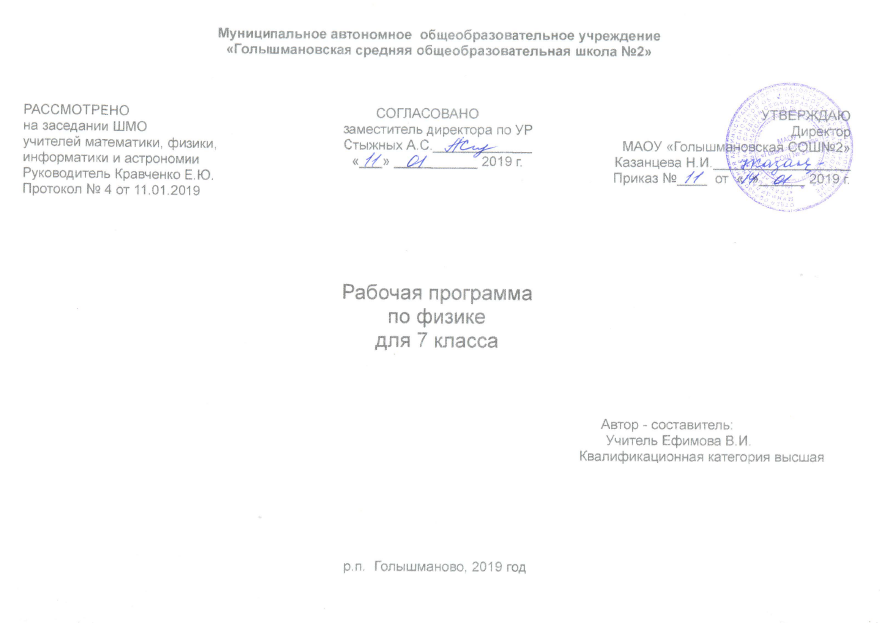 1. Планируемые результаты освоения учебного предметаФГОС основного общего образования устанавливает требования к результатам освоения учебного предмета:1.Личностные результаты1.1.Для 7 классаСформированность познавательных интересов на основе развития интеллектуальных и творческих способностей учащихся; Готовность и способность обучающихся к саморазвитию и самообразованию на основе мотивации к обучению и познанию;  .формирование нравственных чувств и нравственного поведения, осознанного и ответственного отношения к собственным поступкам (способность к нравственному самосовершенствованию; веротерпимость, уважительное отношение к религиозным чувствам, взглядам людей или их отсутствию; знаниеСформированность ответственного отношения к учению; уважительного отношения к труду, наличие опыта участия в социально значимом труде. Осознание значения семьи в жизни человека и общества, принятие ценности семейной жизни, уважительное и заботливое отношение к членам своей семьи.Сформированность целостного мировоззрения, соответствующего современному уровню развития науки и общественной практики, учитывающего социальное, культурное, языковое, духовное многообразие современного мира.Осознанное, уважительное и доброжелательное отношение к другому человеку, его мнению, мировоззрению, культуре, языку, вере, гражданской позиции.  Освоенность социальных норм, правил поведения, ролей и форм социальной жизни в группах и сообществах. Участие в школьном самоуправлении и общественной жизни в пределах возрастных компетенций с учетом региональных, этнокультурных, социальных и экономических особенностей.Сформированность ценности здорового и безопасного образа жизни Сформированность основ экологической культуры, соответствующей современному уровню экологического мышления, наличие опыта экологически ориентированной рефлексивно-оценочной и практической деятельности в жизненных ситуациях (готовность к исследованию природы, к занятиям сельскохозяйственным трудом, к художественно-эстетическому отражению природы, к занятиям туризмом1.2.Для 8 классасформированность познавательных интересов на основе развития интеллектуальных и творческих способностей учащихся; убеждённость в возможности познании природы, в необходимости разумного использования достижений науки и технологий для дальнейшего развития человеческого общества, уважение к творцам науки и техники, отношение к физике как элементу общечеловеческой культуры; самостоятельность в приобретении новых знаний и практических умений; готовность к выбору жизненного пути в соответствии с собственными интересами и возможностями; мотивация образовательной деятельности школьников на основе личностно – ориентированного подхода; формирование ценностных отношений друг к другу, учителю, авторам открытий и изобретений, результатам обучения. Освоенность социальных норм, правил поведения, ролей и форм социальной жизни в группах и сообществах. Участие в школьном самоуправлении и общественной жизни в пределах возрастных компетенций с учетом региональных, этнокультурных, социальных и экономических особенностей.Сформированность ценности здорового и безопасного образа жизни Сформированность основ экологической культуры, соответствующей современному уровню экологического мышления, наличие опыта экологически ориентированной рефлексивно-оценочной и практической деятельности в жизненных ситуациях (готовность к исследованию природы, к занятиям сельскохозяйственным трудом, к художественно-эстетическому отражению природы, к занятиям туризмом2. Метапредметные результаты обучения физике в основной школе включают межпредметные понятия и универсальные учебные действия (регулятивные, познавательные, коммуникативные).:2.1. для 7 класса2.1.1. Коммуникативные УУДУмение организовывать учебное сотрудничество и совместную деятельность с учителем и сверстниками; работать индивидуально и в группе: находить общее решение и разрешать конфликты на основе согласования позиций и учета интересов;формулировать, аргументировать и отстаивать свое мнение. Умение осознанно использовать речевые средства в соответствии с задачей коммуникации для выражения своих чувств, мыслей и потребностей для планирования и регуляции своей деятельности; владение устной и письменной речью, монологической контекстной речью. Формирование и развитие компетентности в области использования информационно-коммуникационных технологий2.1.2. Регулятивные УУДУмение самостоятельно определять цели обучения, ставить и формулировать новые задачи в учебе и познавательной деятельности, развивать мотивы и интересы своей познавательной деятельности. Умение самостоятельно планировать пути достижения целей, в том числе альтернативные, осознанно выбирать наиболее эффективные способы решения учебных и познавательных задач. Умение соотносить свои действия с планируемыми результатами, осуществлять контроль своей деятельности в процессе достижения результата, определять способы действий в рамках предложенных условий и требований, корректировать свои действия в соответствии с изменяющейся ситуацией.Умение оценивать правильность выполнения учебной задачи, собственные возможности ее решения. Владение основами самоконтроля, самооценки, принятия решений и осуществления осознанного выбора в учебной и познавательной деятельности. 2.1.3. Познавательные УУДУмение определять понятия, создавать обобщения, устанавливать аналогии, классифицировать, самостоятельно выбирать основания и критерии для классификации, устанавливать причинно-следственные связи, строить логическое рассуждение, умозаключение (индуктивное, дедуктивное, по аналогии) и делать выводы. Умение создавать, применять и преобразовывать знаки и символы, модели и схемы для решения учебных и познавательных задач. Смысловое чтение. Обучающийся сможет: находить в тексте требуемую информацию (в соответствии с целями своей деятельности);ориентироваться в содержании текста, понимать целостный смысл текста, структурировать текст;устанавливать взаимосвязь описанных в тексте событий, явлений, процессов;Формирование и развитие экологического мышления, умение применять его в познавательной, коммуникативной, социальной практике и профессиональной ориентации.Развитие мотивации к овладению культурой активного использования словарей и других поисковых систем. 2.2. для 8 класса2.2.1. Коммуникативные УУДУмение организовывать учебное сотрудничество и совместную деятельность с учителем и сверстниками; работать индивидуально и в группе: находить общее решение и разрешать конфликты на основе согласования позиций и учета интересов;формулировать, аргументировать и отстаивать свое мнение. Умение осознанно использовать речевые средства в соответствии с задачей коммуникации для выражения своих чувств, мыслей и потребностей для планирования и регуляции своей деятельности; владение устной и письменной речью, монологической контекстной речью. 2.2.2.  Регулятивные УУДУмение самостоятельно определять цели обучения, ставить и формулировать новые задачи в учебе и познавательной деятельности, развивать мотивы и интересы своей познавательной деятельности. Умение самостоятельно планировать пути достижения целей, в том числе альтернативные, осознанно выбирать наиболее эффективные способы решения учебных и познавательных задач. Умение соотносить свои действия с планируемыми результатами, осуществлять контроль своей деятельности в процессе достижения результата, определять способы действий в рамках предложенных условий и требований, корректировать свои действия в соответствии с изменяющейся ситуацией.Умение оценивать правильность выполнения учебной задачи, собственные возможности ее решения. Владение основами самоконтроля, самооценки, принятия решений и осуществления осознанного выбора в учебной и познавательной деятельности. 2.2.3. Познавательные УУДУмение определять понятия, создавать обобщения, устанавливать аналогии, классифицировать, самостоятельно выбирать основания и критерии для классификации, устанавливать причинно-следственные связи, строить логическое рассуждение, умозаключение (индуктивное, дедуктивное, по аналогии) и делать выводы. Умение создавать, применять и преобразовывать знаки и символы, модели и схемы для решения учебных и познавательных задач. Смысловое чтение. Обучающийся сможет: находить в тексте требуемую информацию (в соответствии с целями своей деятельности);ориентироваться в содержании текста, понимать целостный смысл текста, структурировать текст;устанавливать взаимосвязь описанных в тексте событий, явлений, процессов;Формирование и развитие экологического мышления, умение применять его в познавательной, коммуникативной, социальной практике и профессиональной ориентации.Развитие мотивации к овладению культурой активного использования словарей и других поисковых систем. 3. Предметные результаты освоения учебного предметаУченик научится:•	соблюдать правила безопасности и охраны труда при работе с учебным и лабораторным оборудованием;•	понимать смысл основных физических терминов: физическое тело, физическое явление, физическая величина, единицы измерения;•	распознавать проблемы, которые можно решить при помощи физических методов; анализировать отдельные этапы проведения исследований и интерпретировать результаты наблюдений и опытов;•	ставить опыты по исследованию физических явлений или физических свойств тел без использования прямых измерений; при этом формулировать проблему/задачу учебного эксперимента; собирать установку из предложенного оборудования; проводить опыт и формулировать выводы.•	понимать роль эксперимента в получении научной информации;•	проводить прямые измерения физических величин: время, расстояние, масса тела, объем, сила, температура, атмосферное давление, влажность воздуха, напряжение, сила тока, радиационный фон (с использованием дозиметра); при этом выбирать оптимальный способ измерения и использовать простейшие методы оценки погрешностей измерений.•	проводить исследование зависимостей физических величин с использованием прямых измерений: при этом конструировать установку, фиксировать результаты полученной зависимости физических величин в виде таблиц и графиков, делать выводы по результатам исследования;•	проводить косвенные измерения физических величин: при выполнении измерений собирать экспериментальную установку, следуя предложенной инструкции, вычислять значение величины и анализировать полученные результаты с учетом заданной точности измерений;•	анализировать ситуации практико-ориентированного характера, узнавать в них проявление изученных физических явлений или закономерностей и применять имеющиеся знания для их объяснения;•	понимать принципы действия машин, приборов и технических устройств, условия их безопасного использования в повседневной жизни;•	использовать при выполнении учебных задач научно-популярную литературу о физических явлениях, справочные материалы, ресурсы Интернет.Ученик  получит возможность научиться:•	осознавать ценность научных исследований, роль физики в расширении представлений об окружающем мире и ее вклад в улучшение качества жизни;•	использовать приемы построения физических моделей, поиска и формулировки доказательств выдвинутых гипотез и теоретических выводов на основе эмпирически установленных фактов;•	сравнивать точность измерения физических величин по величине их относительной погрешности при проведении прямых измерений;•	самостоятельно проводить косвенные измерения и исследования физических величин с использованием различных способов измерения физических величин, выбирать средства измерения с учетом необходимой точности измерений, обосновывать выбор способа измерения, адекватного поставленной задаче, проводить оценку достоверности полученных результатов;•	воспринимать информацию физического содержания в научно-популярной литературе и средствах массовой информации, критически оценивать полученную информацию, анализируя ее содержание и данные об источнике информации;•	создавать собственные письменные и устные сообщения о физических явлениях на основе нескольких источников информации, сопровождать выступление презентацией, учитывая особенности аудитории сверстников.3. Содержание учебного предмета7 класс.Физика и ее роль в познании окружающего мираФизика — наука о природе. Физические тела и явления. Физические свойства тел. Наблюдение и описание физических явлений. Физический эксперимент. Моделирование явлений и объектов природы. Физические величины. Измерения физических величин: длины, времени, температуры. Физические приборы. Международная система единиц. Точность и погрешность измерений. Физические законы и закономерности.Физика и техника. Научный метод познания. Роль физики в формировании естественно-научной грамотности.Механические явленияМеханическое движение. Материальная точка как модель физического тела. Относительность механического движения. Физические величины, необходимые для описания движения, и взаимосвязь между ними (путь, перемещение, скорость, время движения). Равномерное прямолинейное движение. Графики зависимостикинематических величин от времени при равномерном движении. Инерция. Инертность тел. Взаимодействие тел. Масса тела. Измерение массы тела. Плотность вещества. Сила. Единицы силы. Сила тяжести. Закон всемирного тяготения.. Сила упругости. Закон Гука. Вес тела. Невесомость. Связь между силой тяжести и массой тела. Сила тяжести на других планетах. Динамометр. Сложение двух сил, направленных по одной прямой. Равнодействующая сил. Сила трения. Трение скольжения. Трение покоя. Трение в природе и технике. Механическая работа. Мощность. Энергия. Потенциальная и кинетическая энергия.Простые механизмы. Условия равновесия твердого тела, имеющего закрепленную ось движения. Момент силы. Центр тяжести тела. Рычаг. Равновесие сил на рычаге. Рычаги в технике, быту и природе. Подвижные и неподвижные блоки. Равенство работ при использовании простых механизмов («золотое правило» механики). Виды равновесия. Коэффициент полезного действия механизма.Давление. Давление твердых тел. Единицы измерения давления. Способы изменения давления. Давление газа. Объяснение давления газа на основе молекулярно-кинетических представлений. Передача давления газами и жидкостями. Закон Паскаля. Давление жидкости на дно и стенки сосуда. Сообщающиеся сосуды. Атмосферное давление. Методы измерения атмосферного давления. Опыт Торричелли. Барометр-анероид, манометр. Атмосферное давление на различных высотах. Гидравлические механизмы (пресс, насос). Поршневой жидкостный насос. Давление жидкости и газа на погруженное в них тело. Закон Архимеда. Условия плавания тел. Плавание тел и судов. Воздухоплавание.8 классТепловое движение. Тепловое равновесие. Температура. Внутренняя энергия. Работа и теплопередача. Теплопроводность. Конвекция. Излучение. Количество теплоты. Удельная теплоемкость. Расчет количества теплоты при теплообмене. Сгорание топлива. Удельная теплота сгорания топлива. Закон сохранения и превращения энергии в механических и тепловых процессах. Плавление и отвердевание кристаллических тел. Удельная теплота плавления.  Испарение и конденсация. Кипение. Влажность воздуха. Удельная теплота парообразования. Объяснение изменения агрегатного состояния вещества на основе молекулярно-кинетических представлений. Преобразование энергии в тепловых машинах. Двигатель внутреннего сгорания. Паровая турбина. КПД теплового двигателя. Экологические проблемы использования тепловых машин.Электризация тел. Два рода электрических зарядов. Взаимодействие заряженных тел. Проводники, диэлектрики и полупроводники. Электрическое поле. Закон сохранения электрического заряда. Делимость электрического заряда. Электрон. Строение атома. Электрический ток. Действие электрического поля на электрические заряды. Источники тока. Электрическая цепь. Сила тока. Электрическое напряжение. Электрическое сопротивление. Закон Ома для участка цепи. Последовательное и параллельное соединение проводников. Работа и мощность электрического тока. Закон Джоуля-Ленца. Конденсатор. Правила безопасности при работе с электроприборами.Опыт Эрстеда. Магнитное поле. Магнитное поле прямого тока.  Магнитное поле катушки с током. Постоянные магниты. Магнитное поле постоянных магнитов. Магнитное поле Земли. Взаимодействие магнитов. Действие магнитного поля на проводник с током. Электрический двигатель.Источники света. Прямолинейное распространение света. Видимое движение светил. Отражение света. Закон отражения света. Преломление света. Закон преломления света. Линзы. Фокусное расстояние линзы. Оптическая сила линзы. Изображения, даваемые линзой. Глаз как оптическая система. Оптические приборыТематическое планирование с указанием количества часов, отводимых на освоение каждой темы.7 класс8  классКалендарно - тематическое планирование уроков физикив 7 классе  (68 часов в год  – 2 часа  в неделю)Физика 7 классВсего 68 часов.   2 часа в неделю  (Базовый уровень)Учебник «Физика 7»  (М. Дрофа 2014)Тема Количество часовКонтрольные работыЛабораторные работыВведение   4№1№1Определение цены деления измерительного прибора№2Измерение размеров малых телПервоначальные сведения о строении вещества 6№2№3Измерение массы тела на рычажных весах№4Измерение объема телВзаимодействие тел. 23№3№5Определение плотности вещества твердого тела№6Градуирование пружины и измерение сил динамометромДавление твердых тел, жидкостей и газов.  21№4№7Исследование зависимости силы трения скольжения от площади соприкосновения тел и прижимающей силы№8Определение выталкивающей  силы№9    Выяснение условий плавания телРабота и мощность. Энергия.    14№5№10Выяснение условия равновесия рычага№11Определение КПД при подъеме тела по наклонной плоскостиИТОГО68511Тема Количество часовКонтрольные работыЛабораторные работыТепловые явления  23№1№2№1Сравнение количеств теплоты при смешивании воды различной температуры№2Измерение удельной теплоемкости твердого тела№3   Измерение относительной влажности воздухаЭлектрические явления     29№3№ 4№4Сборка электрической цепи и измерение силы тока в ее различных участках№5   Измерение напряжения на различных участках электрической цепи№6Регулирование силы тока реостатом№7    Измерение сопротивления проводника при помощи амперметра и вольтметра№8Измерение мощности и работы тока в электрической лампеЭлектромагнитные явления   5№5№9 Сборка электромагнита и испытание его действия№10Изучение электрического двигателя постоянного тока (на модели)Световые явления    10№6№11    Получение изображения при помощи линзыПовторение 1ИТОГО 68611№ п/п Дата по плануДата по фактуТема урока.Тип урокаЭлементы содержанияПланируемые результаты обучения: хар-ка основных видов деятельности Вид контроляУУДВведение 4 часаВведение 4 часаВведение 4 часаВведение 4 часаВведение 4 часаВведение 4 часа1/1Первичный инструктаж по ТБ.Что изучает физика. Наблюдения и опыты.урок общеметодической направленностипредмет физикафизические явленияфизические теламатерия, вещество, полеФормирование у уч-ся деятельностных способностей и способностей к структурированию и систематизации изучаемого предметного содержанияЗадания на соответствие по определению: вещество, тело, явления.формирование учебно-познавательного интереса к новому материалу, способам решения новой задачи2/2Физические величины. Погрешность измерений.урок открытия нового знанияфизическая величинацена деления шкалыпогрешность измеренияФормирование у учащихся умений построения и реализации новых знаний (понятий, способов действия)Лабораторная работа, правильные прямые измерения, ответ с ед. измерения в СИ.формирование умений работы с физическими величинами3/3Лабораторная работа№ 1,,Определение цены деления измерительного прибора».урок развивающего контроляфизическая величинацена деления шкалыпогрешность измеренияФормирование у уч-ся способностей к рефлексии коррекционно-контрольного типа и реализации коррекционной нормы (фиксирования собственных затруднений в деятельности)Ответы на вопросы    целеполагание, планирование пути достижения цели,формирование умений работы с физическими приборами, формулировать выводы по данной л.р.4/4Физика и техника.урок рефлексииИ. НьютонДж. МаксвеллС.П. КоролевЮ.А. Гагарин и др.Формирование у уч-ся способностей к рефлексии коррекционно-контрольного типа и реализации коррекционной нор-мыОтветы на вопросы  .основы прогнозирования, аргументировать свою точку зренияПервоначальные сведения о строении вещества 6 часовПервоначальные сведения о строении вещества 6 часовПервоначальные сведения о строении вещества 6 часовПервоначальные сведения о строении вещества 6 часовПервоначальные сведения о строении вещества 6 часовПервоначальные сведения о строении вещества 6 часов5/1Строение вещества. Молекулы.урок открытия нового знанияматериальность объектов и предметовмолекулаатомыФормирование у учащихся умений построения и реализации новых знаний (понятий, способов действия)Фронтальный опроспонимание различий между исходными фактами и гипотезами для их объяснения, овладение универсальными учебными действиями на примерах гипотез для объяснения известных фактов 6/2Броуновское движение. Лабораторная работа№ 2,, Измерение размеров малых тел,,урок общеметодической направленностиметод рядовФормирование у уч-ся деятельностных способностей и способностей к структурированию и систематизации изучаемого предметного содержанияПроверка лабораторной работысамостоятельно контролировать свое время, адекватно оценивать правильность своих действий, вносить коррективы7/3Диффузия  в газах, жидкостях и твердых телахурок открытия нового знаниядиффузияхаотичное движениеФормирование у учащихся умений пост-роения и реализации новых знаний (понятий, способов действия)Устный опросразвитие монологической и диалогической речи, умения выражать свои мысли и способности выслушивать собеседника, понимать его точку зрения, признавать право другого человека на иное мнение;8/4Взаимодействие молекулурок открытия нового знаниявзаимное притяжение,отталкиваниекапиллярностьсмачиваниене смачиваниеФормирование у учащихся умений построения и реализации новых знаний (понятий, способов действия)Фронтальный опросанализировать и перерабатывать полученную информацию в соответствии с поставленными задачами, выделять основное содержание прочитанного текста, находить в нем ответы на поставленные вопросы и излагать его;9/5Агрегатные состояния вещества. Различия в строении веществ.урок общеметодической направленностиобъем, форма телакристаллыФормирование у уч-ся деятельностных способностей и способностей к структурированию и систематизации изучаемого предметного содержанияСоставление таблицыанализировать свойства тел10/6«Сведения о веществе» повторительно-обобщающий урокурок рефлексии и развивающего контроляФормирование у уч-ся способностей к рефлексии коррекционно-контрольного типа и реализации коррекционной нормы (фиксирования собственных затруднений в деятельности)Тест освоение приемов действий в нестандартных ситуациях, овладение эвристическими методами решения проблем;Взаимодействие тел 21 часВзаимодействие тел 21 часВзаимодействие тел 21 часВзаимодействие тел 21 часВзаимодействие тел 21 часВзаимодействие тел 21 час11/1Механическое движение. Равномерное и неравномерное движение.урок общеметодической направленностиотносительностьмеханическое движениесостояние покоятело отсчетаматериальная точкатраекторияпройденный путьравномерноенеравномерноеФормирование у уч-ся деятельностных способностей и способностей к структурированию и систематизации изучаемого предметного содержанияУстный опросприобретение опыта анализа и отбора информации с использованием различных источников и новых информационных технологий для решения познавательных задач;12/2Скорость. Единицы скорости. урок открытия нового знанияскоростьпутьвремяскалярная величинавекторная величинасредняя скоростьФормирование у учащихся умений пост-роения и реализации новых знаний (понятий, способов действия)фронтальный опросадекватно реагировать на нужды других, планировать исследовательские действия, оформлять результаты измерений, расчетов.13/3Расчет пути и времени движения. Решение задач.урок общеметодической направленностиграфики зависимости скорости и пути от времениФормирование у уч-ся деятельностных способностей и способностей к структурированию и систематизации изучаемого предметного содержанияРешение задач.формирование эффективных групповых обсуждений, 14/4Явление инерции. Решение задач.урок открытия нового знания и рефлексиидействие другого телаинерцияГ. ГалилейФормирование у учащихся умений пост-роения и реализации новых знаний (понятий, способов действия) Формирование у уч-ся способностей к рефлексии коррекционно-контрольного типа и реализации коррекционной нор-мыопросразвитие умения выражать свои мысли и способности выслушивать собеседника, понимать его точку зрения15/5Взаимодействие тел.урок открытия нового знаниявзаимодействиеизменение скоростиФормирование у учащихся умений пост-роения и реализации новых знаний (понятий, способов действия)фронтальный опросразвитие монологической и диалогической речиовладение универсальными учебными действиями для объяснения известных фактов16/6Масса тела. Единицы массы. Измерение массы.урок общеметодической направленностиболее инертноменее инертноинертностьмасса теламиллиграмм, грамм, килограмм, тоннаФормирование у уч-ся деятельностных способностей и способностей к структурированию и систематизации изучаемого предметного содержанияфронтальный опрососвоение приемов действий в нестандартных ситуациях, овладение эвристическими методами решения проблем;17/7Лабораторная работа № 3,,Измерение массы тела на рычажных весах,,урок рефлексии и развивающего контролярычажные весыразновесыФормирование у уч-ся способностей к рефлексии коррекционно-контрольного типа и реализации коррекционной нормыоценка лабораторной работприобретение опыта  работы в группах, вступать в диалогструктурировать тексты, включая умение выделять главное и второстепенное, главную идею текста, выстраивать последовательность описываемых событий;18/8Лабораторная работа № 4 «Измерение объема тел»урок общеметодической направленностиизмерительный цилиндротливной стаканмиллилитрсм³   м³   дм³Формирование у уч-ся деятельностных способностей и способностей к структурированию и систематизации изучаемого предметного содержанияпроверка лабораторной работыформирование умений работать в группе с выполнением различных социальных ролей, представлять и отстаивать свои взгляды и убеждения, вести дискуссию.19/9Плотность вещества.урок открытия нового знанияплотностьρ  Формирование у учащихся умений пост-роения и реализации новых знаний (понятий, способов действия)фронтальный опросформирование умения давать определение понятиям, анализировать свойства тел,20/10Лабораторная работа № 5«Определение плотности твердого тела»урок общеметодической направленностиФормирование у уч-ся деятельностных способностей и способностей к структурированию и систематизации изучаемого предметного содержанияПроверка лабораторной работыформирование умений работать в группе с выполнением различных социальных ролей, представлять и отстаивать свои взгляды и убеждения, вести дискуссию.21/11Расчет массы и объема тела по его плотностиурок общеметодической направленностидлинаширинавысотаФормирование у уч-ся деятельностных способностей и способностей к структурированию и систематизации изучаемого предметного содержанияРешение задач.осуществлять взаимный контроль,  оказывать в сотрудничестве необходимую взаимопомощь; формулировать и осуществлять этапы решения задач22/12Контрольная работа №1 «Механическое движение. Плотность»урок развивающего контроляФормирование у уч-ся умений к осуществлению контрольной функции, контроль и самоконтроль изученных понятийконтрольная.овладение навыками самоконтроля и оценки результатов своей деятельности, умениями предвидеть возможные результаты своих действий;23/13Сила. Явление тяготения. Сила тяжести.урок открытия нового знаниядеформациясила,  модуль, направление, точка приложенияньютонвсемирное тяготениесила тяжестиФормирование у уч-ся деятельностных способностей и способностей к структурированию и систематизации изучаемого предметного содержанияфронтальный опросприобретение опыта самостоятельного поиска, анализа и отбора информации;понимание различий между исходными фактами и гипотезами для их объяснения24/14Сила упругости. Закон Гука.урок общеметодической направленностисила упругостиРоберт Гукдельтажесткостьупругая деформацияФормирование у уч-ся деятельностных способностей и способностей к структурированию и систематизации изучаемого предметного содержанияфронтальный опрососвоение приемов действий в нестандартных ситуациях, овладение эвристическими методами решения проблем;25/15Вес тела. Связь между силой тяжести и массой тела.урок общеметодической направленностивес телаопора, подвесФормирование у уч-ся умений построения и реализации новых знаний (понятий, способов действия)фронтальный опрососвоение приемов действий в нестандартных ситуациях, овладение эвристическими методами решения проблем;26/16Решение задач на различные виды силурок рефлексииФормирование у уч-ся способностей к рефлексии коррекционно-контрольного типа и реализации коррекционной нор-мытестовладение навыками самоконтроля и оценки результатов своей деятельности, умениями предвидеть возможные результаты своих действий;27/17Динамометр. Лабораторная работа № 6«Градуирование пружины и измерение сил динамометром» урок развивающего контроля и рефлексиидинамометрФормирование у уч-ся способностей к рефлексии коррекционно-контрольного типа и реализации коррекционной нормыПроверка лабораторной работыформирование умений работать в группе с выполнением различных социальных ролей, представлять и отстаивать свои взгляды и убеждения, вести дискуссию.28/18Сложение двух сил, направленных вдоль одной прямой.урок открытия нового знанияравнодействующая силаФормирование у учащихся новых способов действийфронтальный опросформирование умений работать в группе с выполнением различных социальных ролей, представлять и отстаивать свои взгляды и убеждения, вести дискуссию.29/19Сила трения. Лабораторная работа №7 «Исследование зависимости силы трения скольжения от силы нормального давления»урок общеметодической направленноститрениесила трениятрение скольжениятрение качениятрение покояФормирование у уч-ся деятельностных способностей и способностей к структурированию и систематизации изучаемого предметного содержанияоценка лабораторнойформирование умений работать в группе с выполнением различных социальных ролей, представлять и отстаивать свои взгляды и убеждения, вести дискуссию.30/20Трение в природе и технике. Решение задач по теме «Сила. Равнодействующая сила»урок развивающего контроля и рефлексииподшипникивкладышироликиФормирование у уч-ся способностей к рефлексии коррекционно-контрольного типа и реализации коррекционной нормы  Решение задач практической направленностиформирование умений работать в группе с выполнением различных социальных ролей, представлять и отстаивать свои взгляды и убеждения, вести дискуссию.31/21Контрольная работа №2 «Силы в природе»урок контроля знаний Формирование у уч-ся деятельностных способностей и способностей к структурированию и систематизации изучаемого предметного содержанияформирование умений воспринимать, перерабатывать и предъявлять информацию в словесной, образной, символической формах, анализировать и перерабатывать полученную информацию, выделять основное содержание прочитанного текста, находить в нем ответы на поставленные вопросы и излагать его;Давление твердых тел, жидкостей и газов    23 чДавление твердых тел, жидкостей и газов    23 чДавление твердых тел, жидкостей и газов    23 чДавление твердых тел, жидкостей и газов    23 чДавление твердых тел, жидкостей и газов    23 чДавление твердых тел, жидкостей и газов    23 ч32/1Давление. Единицы давления. Способы изменения давленияурок открытия нового знаниядавлениесила давления площадь поверхностиБлез ПаскальпаскальФормирование у учащихся умений пост-роения и реализации новых способов действийУстный опросформирование умений воспринимать, перерабатывать и предъявлять информацию в словесной, образной, символической формах, выделять основное содержание прочитанного текста, находить в нем ответы на поставленные вопросы и излагать его;33/2Измерение давления твердого тела на опоруурок общеметодической направленностиФормирование у уч-ся умений построения и реализации новых знаний (понятий, способов действия)Устный опросформирование умений работать в группе с выполнением различных социальных ролей, 34/3Давление газа.урок открытия нового знаниядавление газаФормирование у учащихся умений построения и реализации новых способов действийфронтальный опрососвоение приемов действий в нестандартных ситуациях, овладение эвристическими методами решения проблем;35/4Закон Паскаля.урок открытия нового знаниязакон ПаскаляФормирование у учащихся умений построения и реализации новых способов действийПроверочный тестразвитие монологической и диалогической речи, умения выражать свои мысли и способности выслушивать собеседника, понимать его точку зрения, признавать право другого человека на иное мнение;36/5Давление в жидкости и газе. урок открытия нового знаниястолб жидкостиуровеньглубинаФормирование у уч-ся деятельностных способностей и способностей к структурированию и систематизации изучаемого предметного содержанияфронтальный опрос, формирование умений воспринимать, перерабатывать и предъявлять информацию в словесной, образной, символической формах, анализировать и перерабатывать полученную информацию в соответствии с поставленными задачами,;37/6Расчет давления на дно и стенки сосудаурок общеметодической направленностиФормирование у уч-ся деятельностных способностей и способностей к структурированию и систематизации изучаемого предметного содержанияфронтальный опросприобретение опыта самостоятельного расчета физических величинвыстраивать последовательность событий;38/7Решение задач на расчет давленияурок общеметодической направленностиФормирование у уч-ся деятельностных способностей и способности к структурированию и систематизации изучаемого предметного содержаниясамостоятельнаяформулировать и осуществлять этапы решения задач39/8Сообщающие сосудыурок общеметодической направленностисообщающиеся сосудыповерхность однородной жидкостифонтанышлюзыводопроводсифон под раковинойФормирование у уч-ся деятельностных способностей и способностей к структурированию и систематизации изучаемого предметного содержанияфронтальный опросразвитие монологической и диалогической речи, умения выражать свои мысли и способности выслушивать собеседника, понимать его точку зрения, признавать право другого человека на иное мнение;40/9Вес воздуха. Атмосферное давлениеурок общеметодической направленностиатмосфераатмосферное давлениеФормирование у уч-ся деятельностных способностей и способностей к структурированию и систематизации изучаемого предметного содержанияфронтальный опросовладение универсальными учебными действиями на примерах гипотез для объяснения известных фактов41/10Измерение атмосферного давления. Опыт Торричелли.урок общеметодической направленностиТорричеллистолб ртутимм рт. ст.ртутный барометрмагдебургские полушарияФормирование у уч-ся деятельностных способностей и способностей к структурированию и систематизации изучаемого предметного содержанияРабота с приборамиформулировать и осуществлять этапы решения задач, вопросы и излагать его;42/11Барометр-анероид. Атмосферное давление на различных высотах.урок общеметодической направленностианероиднормальное атмосферное давлениевысотомерыФормирование у уч-ся деятельностных способностей и способностей к структурированию и систематизации изучаемого предметного содержанияРабота с приборамиразвитие монологической и диалогической речи, умения выражать свои мысли признавать право другого человека на иное мнение;43/12Манометры. урок общеметодической направленноститрубчатый манометржидкостный манометрФормирование у уч-ся деятельностных способностей и способностей к структурированию и систематизации изучаемого предметного содержаниятестформирование умений работать в группе с выполнением различных социальных ролей, представлять и отстаивать свои взгляды и убеждения, вести дискуссию44/13Контрольная работа №3 «Гидростатическое и атмосферное давление»урок развивающего контроляФормирование у уч-ся умений к осуществлению контрольной функции, контроль и самоконтроль изученных понятийконтрольнаяовладение навыками самоконтроля и оценки результатов своей деятельности, умениями предвидеть возможные результаты своих действий;45/14Поршневой жидкостной насос.урок общеметодической направленностипоршневой жидкостный насосФормирование у уч-ся деятельностных способностей и способностей к структурированию и систематизации изучаемого предметного содержанияФронтальный опросприлагать волевые усилия и преодолевать трудности и препятствия на пути достижения целей.46/15Гидравлический прессурок общеметодической направленности гидравлический прессФормирование у уч-ся деятельностных способностей и способностей к структурированию и систематизации изучаемого предметного содержанияУстный опросприобретение опыта самостоятельного поиска, анализа и отбора информации 47/16Действие жидкости и газа на погруженное в них тело.урок открытия нового знаниявес жидкостиФормирование у учащихся новых способов действийфронтальный опросразвитие монологической и диалогической речи, умения выражать свои мысли и способности выслушивать собеседника, понимать его точку зрения48/17Закон Архимеда.урок общеметодической направленностизакон АрхимедаФормирование у уч-ся деятельностных способностей и способностей к структурированию и систематизации изучаемого предметного содержанияУстный опросприобретение опыта самостоятельного поиска, анализа и отбора информации с использованием различных источников 49/18Совершенствование навыков расчета силы Архимедаурок развивающего контроляФормирование у уч-ся умений к осуществлению контрольной функции, контроль и самоконтроль изученных понятийфронтальный опросформулировать и осуществлять этапы решения задач50/19Лабораторная работа № 8«Измерение  выталкивающей  силы, действующей на погруженное в жидкость тело»урок развивающего контроля и рефлексииФормирование у уч-ся способностей к рефлексии коррекционно-контрольного типа и реализации коррекционной нор-мыОценка лабораторнойзадавать вопросы, необходимые для организации собственной деятельности и сотрудничества с партнёром;формулировать собственное мнение 51/20Плавание тел.урок общеметодической направленноститело тонеттело плаваеттело всплываетФормирование у уч-ся деятельностных способностей и способностей к структурированию и систематизации изучаемого предметного содержанияФронтальный опросформирование умений воспринимать, перерабатывать и предъявлять информацию в словесной, образной, символической формах, выделять основное содержание прочитанного текста, находить в нем ответы на поставленные вопросы и излагать его;52/21Лабораторная работа № 9«Выяснение условий плавания тел»урок развивающего контроля и рефлексииФормирование у уч-ся способностей к рефлексии коррекционно-контрольного типа и реализации коррекционной нормыОценка лабораторнойовладение универсальными учебными действиями для объяснения известных фактов и экспериментальной проверки выдвигаемых гипотез53/22Плавание судов, водный транспорт.  Воздухоплаваниеурок общеметодической направленностипарусный флотпароходосадка корабляватерлинияводоизмещениеподводные судаареометраэростат, стратостатподъемная силаФормирование у уч-ся деятельностных способностей и способностей к структурированию и систематизации изучаемого предметного содержаниятестразвитие монологической и диалогической речи, умения выражать свои мысли;  овладение основами реализации проектно-исследовательской деятельности54/23Контрольная работа №4 «Архимедова сила»урок развивающего контроляФормирование у уч-ся умений к осуществлению контрольной функции, контроль и самоконтроль изученных понятийПроверка контрольной работыовладение навыками самоконтроля и оценки результатов своей деятельности, умениями предвидеть возможные результаты своих действий;Работа и мощность. Энергия.       14 часовРабота и мощность. Энергия.       14 часовРабота и мощность. Энергия.       14 часовРабота и мощность. Энергия.       14 часовРабота и мощность. Энергия.       14 часовРабота и мощность. Энергия.       14 часов55/1Механическая работа. Мощность.урок открытия нового знаниямеханическая работаджоульмощностьваттФормирование у учащихся умений построения и реализации новых знаний (понятий, способов действий)Устный опросадекватно оценивать свои возможности достижения цели определённой сложности в различных сферах самостоятельной деятельности;56/2Простые механизмы. Рычаг. Равновесие сил на рычаге.урок открытия нового знаниярычаг - блок, воротнаклонная плоскость – клин, винтплечо силыточка опорывыигрыш в силеФормирование у учащихся умений построения и реализации новых знаний (понятий, способов действий)Фронтальный опросформирование умений воспринимать, перерабатывать и предъявлять информацию в словесной, образной, символической формах, вопросы и излагать его;57/3Момент силы. Рычаги в технике, быту и природеурок общеметодической направленностимомент сил Формирование у учащихся умений построения и реализации новых знаний (понятий, способов действий)Составление таблицыразвитие монологической и диалогической речи, умения выражать свои мысли и способности 58/4Лабораторная работа№ 10«Выяснение условия равновесия рычага»урок развивающего контроля и рефлексииФормирование у уч-ся способностей к рефлексии коррекционно-контрольного типа и реализации коррекционной нормыоценка лабораторнойовладение универсальными учебными действиями для объяснения известных фактов и экспериментальной проверки выдвигаемых гипотез59/5Блоки. «Золотое» правило механики урок открытия нового знаниявыигрыш в силепроигрыш в путиФормирование у учащихся умений построения и реализации новых знаний (понятий, способов действий)физдиктантразвитие умения выражать свои мысли и способности выслушивать собеседника, понимать его точку зрения, 60/6Коэффициент полезного действия.урок общеметодической направленностиработа полезнаяработа полнаяКПДФормирование у уч-ся деятельностных способностей и способностей к структурированию и систематизации изучаемого предметного содержаниятестприобретение опыта самостоятельного поиска, анализа и отбора информации 61/7Решение задач на КПД простых механизмовурок развивающего контроляФормирование у уч-ся умений к осуществлению контрольной функции, контроль и самоконтроль изученных понятийсамостоятельнаяформулировать и осуществлять этапы решения задач,овладение основами реализации проектно-исследовательской деятельности62/8Лабораторная работа№ 11«Определение КПД при подъеме тела по наклонной плоскости»урок развивающего контроля и рефлексииФормирование у уч-ся способностей к рефлексии коррекционно-контрольного типа и реализации коррекционной нормыЛабораторная работастроить логическое рассуждение, включающее установление причинно-следственных связей;объяснять процессы  и отношения, выявляемые в ходе исследования;63/9Энергия. урок открытия нового знанияэнергияизменение энергииФормирование у учащихся умений построения и реализации новых знаний (понятий, способов действий)формирование умений воспринимать, перерабатывать и предъявлять информацию в словесной, образной, символической формах,64/10Совершенствование навыков расчета энергии, работы и мощностиурок развивающего контроляФормирование у уч-ся умений к осуществлению контрольной функции, контроль и самоконтроль изученных понятийсамостоятельнаяосуществлять взаимный контроль и оказывать в сотрудничестве необходимую взаимопомощь;овладение основами реализации проектно-исследовательской деятельности65/11Превращение энергии. Закон сохранения энергии.урок рефлексии и развивающего контроляпотенциальная энергиякинетическая энергияпревращение энергииФормирование у уч-ся способностей к рефлексии коррекционно-контрольного типа и реализации коррекционной нормытестразвитие монологической и диалогической речи, умения выражать свои мысли 66/12Контрольная работа №5  «Механическая работа и мощность. Простые механизмы»урок развивающего контроляФормирование у уч-ся умений к осуществлению контрольной функции, контроль и самоконтроль изученных понятийКонтрольная работаовладение навыками самоконтроля и оценки результатов своей деятельности, умениями предвидеть возможные результаты своих действий;67-68/13-14Совершенствование навыков решения задач за курс 7 классаурок развивающего контроляФормирование у уч-ся умений к осуществлению контрольной функции, контроль и самоконтроль изученных понятийСамостоятельная работадавать определение понятиям;строить логическое рассуждение, включающее установление причинно-следственных связей;осуществлять контроль, коррекцию, оценку действий партнёра, уметь убеждать;Тема Контрольные работыЛабораторные работыВведение    (4 ч)№1 Определение цены деления измерительного прибораПервоначальные сведения о строении вещества  (6 ч)№2 Измерение размеров малых телВзаимодействие тел.  (21 ч)№1№2№3 Измерение массы тела на рычажных весах№4 Измерение объема тел№5 Определение плотности вещества твердого тела№6 Градуирование пружины и измерение сил динамометром№7 Исследование зависимости силы трения скольжения от площади соприкосновения тел и прижимающей силыДавление твердых тел, жидкостей и газов.  (23 ч)№3№4№8 Определение выталкивающей  силы№9 Выяснение условий плавания телРабота и мощность. Энергия.    (14 ч)№5№10 Выяснение условия равновесия рычага№11 Определение КПД при подъеме тела по наклонной плоскости511